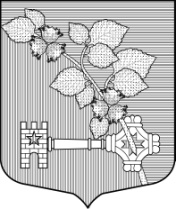 АДМИНИСТРАЦИЯВИЛЛОЗСКОГО ГОРОДСКОГО ПОСЕЛЕНИЯЛОМОНОСОВСКОГО РАЙОНАПОСТАНОВЛЕНИЕ № 748от «29» декабря 2023 г.     					                                                    г.п. ВиллозиО внесении изменений в Постановление АдминистрацииВиллозского городского поселения от 28.12.2022 №668«Об утверждении муниципальной программы«Газификация населённых пунктов Виллозского городскогопоселения Ломоносовского муниципального районаЛенинградской области 2023-2025 годы»Руководствуясь Федеральным законом от 06.10.2003 № 131-ФЗ "Об общих принципах организации местного самоуправления в Российской Федерации", Федеральным законом от 31.03.1999 № 69-Ф3 «О газоснабжении в Российской Федерации» (в редакции от 05.04.2013 года). «Положение о газификации индивидуального жилищного фонда в населенных пунктах муниципального образования Виллозское сельское поселение муниципального образования Ломоносовский муниципальный район Ленинградской области», утвержденное Решением Совета депутатов МО Виллозское сельское поселение от 02.12.2010 года №90 (с изменениями от 18.05.2012 г. №32 от 01.10.2012 года №62, от 10.11.2014 года №25), Решением Совета депутатов МО Виллозское городское поселение от 15.12.2023 года №64 «Об утверждении местного бюджета муниципального образования Виллозское городское поселение Ломоносовского муниципального района Ленинградской области на 2024 год и плановый период 2025 и 2026 годов», администрация Виллозского городского поселенияПОСТАНОВЛЯЕТ:1. Внести изменение в Постановление Администрации Виллозского городского поселения от 28.12.2022 года № 668 «Об утверждении муниципальной программы «Газификация населенных пунктов Виллозского городского поселения Ломоносовского муниципального района Ленинградской области на 2023-2025 годы»:1.1. Наименование муниципальной программы изложить как «Газификация населенных пунктов Виллозского городского поселения Ломоносовского муниципального района Ленинградской области».2. Утвердить изменения, вносимые в муниципальную программу, согласно приложению № 1 к настоящему постановлению.3. Настоящее постановление вступает в силу с момента опубликования (обнародования) на официальном сайте муниципального образования Виллозское городское поселение Ломоносовского муниципального района Ленинградской области: www.villozi-adm.ru.5. Контроль за исполнением настоящего постановления возложить на начальника отдела по ЖКХ, строительству и землепользованию.Глава администрацииВиллозского городского поселения                                                                                   С.В.АндрееваПриложение №1 к постановлениюМуниципальная программа «Газификация населенных пунктов Виллозского городского поселения Ломоносовского муниципального районаЛенинградской областиПАСПОРТмуниципальной программы «Газификация населенных пунктов Виллозского городского поселения Ломоносовского муниципального района Ленинградской области»Сроки реализации муниципальной программы2023 – 2026 годыОтветственный исполнитель муниципальной программыАдминистрация Виллозского городского поселения Ломоносовского муниципального района Ленинградской области Соисполнители муниципальной программыАдминистрация Виллозского городского поселения Ломоносовского муниципального района Ленинградской области Участники муниципальной программыАдминистрация Виллозского городского поселения Ломоносовского муниципального района Ленинградской области Цель муниципальной программыРеализация государственной политики по обеспечению населения Виллозского городского поселения природным газомЗадачи муниципальной программыУлучшение условий жизни населения Виллозского городского поселения с максимальным использованием существующей системы распределительных газопроводов, а также на основе вновь построенных газораспределительных сетей.Ожидаемые (конечные) результаты реализации муниципальной программыРеализация настоящей программы позволит: выполнить техническое обслуживание и эксплуатация участков газопровода для газификации гп.Виллози, д.Аропаккузи, д.Расколово, д.Саксолово, д.Пикколово ул.63-й Гвардейской дивизии. Техническое обслуживание газораспределительной сети в д.Ретселя.Подпрограммы муниципальной программыОтсутствуютПроекты, реализуемые в рамках муниципальной программыРеализация проектов не предусмотренаФинансовое обеспечение муниципальной программы - всего, в том числе по годам реализацииОбъем финансовых ресурсов, необходимый для реализации  Программы составляет 3900, 0 тыс. рублей, в том числе за счет средств:2023 год: местного бюджета 900,0 тыс. рублей.2024 год местного бюджета 1000,0 тыс.рублей2025 год местного бюджета 1000,0 тыс.рублей2026 год местного бюджета 1000,0 тыс.рублейРазмер налоговых расходов, направленных на достижение цели муниципальной программы, - всего, в том числе по годам реализацииНалоговые расходы не предусмотреныПЛАН РЕАЛИЗАЦИИ ПРОГРАММЫ ПЛАН РЕАЛИЗАЦИИ ПРОГРАММЫ ПЛАН РЕАЛИЗАЦИИ ПРОГРАММЫ ПЛАН РЕАЛИЗАЦИИ ПРОГРАММЫ ПЛАН РЕАЛИЗАЦИИ ПРОГРАММЫ ПЛАН РЕАЛИЗАЦИИ ПРОГРАММЫ ПЛАН РЕАЛИЗАЦИИ ПРОГРАММЫ ПЛАН РЕАЛИЗАЦИИ ПРОГРАММЫ тыс.руб. Наименование муниципальной программы, подпрограммы, структурного элемента Ответственный исполнитель, соисполнитель, участникГоды реализацииОценка расходов (тыс. руб. в ценах соответствующих лет)Оценка расходов (тыс. руб. в ценах соответствующих лет)Оценка расходов (тыс. руб. в ценах соответствующих лет)Оценка расходов (тыс. руб. в ценах соответствующих лет)Оценка расходов (тыс. руб. в ценах соответствующих лет)Наименование муниципальной программы, подпрограммы, структурного элемента Ответственный исполнитель, соисполнитель, участникГоды реализациивсегофедеральный бюджетобластной бюджетместный бюджетпрочие источники12345678Муниципальная программа Газификация населенных пунктов Виллозского городского поселения Ломоносовского муниципального района Ленинградской областиАдминистрация Виллозского городского поселения Ломоносовского муниципального района Ленинградской области  (далее – Администрация)2023900009000Муниципальная программа Газификация населенных пунктов Виллозского городского поселения Ломоносовского муниципального района Ленинградской областиАдминистрация Виллозского городского поселения Ломоносовского муниципального района Ленинградской области  (далее – Администрация)202410000010000Муниципальная программа Газификация населенных пунктов Виллозского городского поселения Ломоносовского муниципального района Ленинградской областиАдминистрация Виллозского городского поселения Ломоносовского муниципального района Ленинградской области  (далее – Администрация)202510000010000Муниципальная программа Газификация населенных пунктов Виллозского городского поселения Ломоносовского муниципального района Ленинградской областиАдминистрация Виллозского городского поселения Ломоносовского муниципального района Ленинградской области  (далее – Администрация)202610000010000Итого по муниципальной программеИтого по муниципальной программе2023-202639000039000Процессная частьПроцессная частьПроцессная частьПроцессная частьПроцессная частьПроцессная частьПроцессная частьПроцессная частьПроцессная частьПроцессная частьПроцессная частьПроцессная частьПроцессная частьПроцессная частьПроцессная частьПроцессная частьМероприятия муниципальной программы на 2023 годМероприятия муниципальной программы на 2023 годМероприятия муниципальной программы на 2023 годМероприятия муниципальной программы на 2023 годМероприятия муниципальной программы на 2023 годМероприятия муниципальной программы на 2023 годМероприятия муниципальной программы на 2023 годМероприятия муниципальной программы на 2023 годТехническое обслуживание и эксплуатация участков газопровода для газоснабжения д.Виллози,д.Аропаккузи, д.Рассколово, д.Саксолово, д.Пикколово ул. 63й Гвардейской дивизииАдминистрация2023800800Работы по ремонту газораспределительной сетиАдминистрация2023100100Итого по разделуИтого по разделу2023900009000ВСЕГО финансирование на 2023 годВСЕГО финансирование на 2023 годВСЕГО финансирование на 2023 год900009000Мероприятия муниципальной программы на 2024 годМероприятия муниципальной программы на 2024 годМероприятия муниципальной программы на 2024 годМероприятия муниципальной программы на 2024 годМероприятия муниципальной программы на 2024 годМероприятия муниципальной программы на 2024 годМероприятия муниципальной программы на 2024 годМероприятия муниципальной программы на 2024 годСтроительство, капитальный ремонт, ремонт автомобильных дорог общего пользования местного значения, в населенных пунктах Строительство, капитальный ремонт, ремонт автомобильных дорог общего пользования местного значения, в населенных пунктах Строительство, капитальный ремонт, ремонт автомобильных дорог общего пользования местного значения, в населенных пунктах Строительство, капитальный ремонт, ремонт автомобильных дорог общего пользования местного значения, в населенных пунктах Строительство, капитальный ремонт, ремонт автомобильных дорог общего пользования местного значения, в населенных пунктах Строительство, капитальный ремонт, ремонт автомобильных дорог общего пользования местного значения, в населенных пунктах Строительство, капитальный ремонт, ремонт автомобильных дорог общего пользования местного значения, в населенных пунктах Строительство, капитальный ремонт, ремонт автомобильных дорог общего пользования местного значения, в населенных пунктах Техническое обслуживание и эксплуатация участков газопровода для газоснабжения д.Виллози,д.Аропаккузи, д.Рассколово, д.Саксолово, д.Пикколово ул. 63й Гвардейской дивизииАдминистрация2024900900Работы по ремонту газораспределительной сетиАдминистрация2024100100Итого по разделуИтого по разделу202410000010000ВСЕГО финансирование на 2024 годВСЕГО финансирование на 2024 годВСЕГО финансирование на 2024 год10000010000Мероприятия муниципальной программы на 2025 годМероприятия муниципальной программы на 2025 годМероприятия муниципальной программы на 2025 годМероприятия муниципальной программы на 2025 годМероприятия муниципальной программы на 2025 годМероприятия муниципальной программы на 2025 годМероприятия муниципальной программы на 2025 годМероприятия муниципальной программы на 2025 годСтроительство, капитальный ремонт, ремонт автомобильных дорог общего пользования местного значения, в населенных пунктах Строительство, капитальный ремонт, ремонт автомобильных дорог общего пользования местного значения, в населенных пунктах Строительство, капитальный ремонт, ремонт автомобильных дорог общего пользования местного значения, в населенных пунктах Строительство, капитальный ремонт, ремонт автомобильных дорог общего пользования местного значения, в населенных пунктах Строительство, капитальный ремонт, ремонт автомобильных дорог общего пользования местного значения, в населенных пунктах Строительство, капитальный ремонт, ремонт автомобильных дорог общего пользования местного значения, в населенных пунктах Строительство, капитальный ремонт, ремонт автомобильных дорог общего пользования местного значения, в населенных пунктах Строительство, капитальный ремонт, ремонт автомобильных дорог общего пользования местного значения, в населенных пунктах Техническое обслуживание и эксплуатация участков газопровода для газоснабжения д.Виллози,д.Аропаккузи, д.Рассколово, д.Саксолово, д.Пикколово ул. 63й Гвардейской дивизииАдминистрация2025900900Работы по ремонту газораспределительной сетиАдминистрация2025100100Итого по разделуИтого по разделу202510000010000ВСЕГО финансирование на 2025 годВСЕГО финансирование на 2025 годВСЕГО финансирование на 2025 год10000010000Мероприятия муниципальной программы на 2026 годМероприятия муниципальной программы на 2026 годМероприятия муниципальной программы на 2026 годМероприятия муниципальной программы на 2026 годМероприятия муниципальной программы на 2026 годМероприятия муниципальной программы на 2026 годМероприятия муниципальной программы на 2026 годМероприятия муниципальной программы на 2026 годСтроительство, капитальный ремонт, ремонт автомобильных дорог общего пользования местного значения, в населенных пунктах Строительство, капитальный ремонт, ремонт автомобильных дорог общего пользования местного значения, в населенных пунктах Строительство, капитальный ремонт, ремонт автомобильных дорог общего пользования местного значения, в населенных пунктах Строительство, капитальный ремонт, ремонт автомобильных дорог общего пользования местного значения, в населенных пунктах Строительство, капитальный ремонт, ремонт автомобильных дорог общего пользования местного значения, в населенных пунктах Строительство, капитальный ремонт, ремонт автомобильных дорог общего пользования местного значения, в населенных пунктах Строительство, капитальный ремонт, ремонт автомобильных дорог общего пользования местного значения, в населенных пунктах Строительство, капитальный ремонт, ремонт автомобильных дорог общего пользования местного значения, в населенных пунктах Техническое обслуживание и эксплуатация участков газопровода для газоснабжения д.Виллози,д.Аропаккузи, д.Рассколово, д.Саксолово, д.Пикколово ул. 63й Гвардейской дивизииАдминистрация2026900900Работы по ремонту газораспределительной сетиАдминистрация2026100100Итого по разделуИтого по разделу202610000010000ВСЕГО финансирование на 2026 годВСЕГО финансирование на 2026 годВСЕГО финансирование на 2026 год10000010000